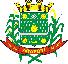 Grupo Assessor Público®	13/03/2017 17:16	Página 1 de 7Grupo Assessor Público®	13/03/2017 17:16	Página 2 de 7Grupo Assessor Público®	13/03/2017 17:16	Página 3 de 7Grupo Assessor Público®	13/03/2017 17:16	Página 4 de 72052 - Manutenção Programa Beneficio Eventual -Suplem. AlimentarMATERIAL, BEM OU SERVIÇO PARA DISTRIBUIÇÃO GRATUITA2030 - Manutenção da Vigilância MunicipalVENCIMENTOS E VANTAGENS FIXAS - PESSOAL CIVILMATERIAL DE CONSUMOOUTROS SERVIÇOS DE TERCEIROS - PESSOA JURÍDICA2258 - Manutenção da Vigilância EpidemiológicaOUTROS BENEFÍCIOS PREVIDENCIÁRIOSVENCIMENTOS E VANTAGENS FIXAS - PESSOAL CIVILSOMADespesas Capital10 - Saúde301 - Atenção Básica1361 - Incentivo Financeiro Implantação do Transporte SanitárioGrupo Assessor Público®	13/03/2017 17:16	Página 5 de 7Grupo Assessor Público®	13/03/2017 17:16	Página 6 de 7Grupo Assessor Público®	13/03/2017 17:16	Página 7 de 7Prefeitura Municipal de ArapotiExercício2017Receitas e Despesas com Saúde - Emenda const. 29EmpenhadoPeríodo: 01/02/2017 até 28/02/2017Período: 01/02/2017 até 28/02/2017Período: 01/02/2017 até 28/02/2017Unid. OrçamentalUnid. GestoraMunicipio de ArapotiCONSOLIDAÇÃO GERALCONSOLIDAÇÃO GERALEspecificaçãoPrevisao AtualizadaAnterior ao PeríodoNo PeríodoTotalReceitas Resultantes de ImpostosReceitas 15%---1.1.1.2.02.01.00. IPTU - DO EXERCICIO CORRENTE AO QUINT0,007.715,730,007.715,731.1.1.2.04.31.03. IRRF - S/FOLHA DE PAGAMENTO DO PESSOAL CIVIL - LEGISLATIVO0,007.338,978.350,1615.689,131.1.1.2.04.31.03. IRRF - S/FOLHA DE PAGAMENTO DOPESSOAL0,00128.573,87129.360,09257.933,961.1.1.2.04.34.00. IMPOSTO DE RENDA RETIDO NAS FONTES SOB0,007.130,247.867,4814.997,721.1.1.2.08.01.00. ITBI - DO EXERCICIO CORRENTE AO QUINTO0,0051.136,619.143,5960.280,201.1.1.3.05.01.00. ISS - DO EXERCICIO CORRENTE AO QUINTO0,00266.969,46239.004,93505.974,391.1.2.1.17.00.00. TAXA DE FISCALIZACAO DE VIGILANCIA SANITARIA0,009.828,666.531,6016.360,261.7.2.1.01.02.00. COTA-PARTE DO FUNDO DE PARTICIPACAO D0,001.620.205,242.077.059,523.697.264,761.7.2.1.01.05.00. COTA-PARTE DO IMPOSTO SOBRE A PROPRIE0,0048.226,9712.655,5060.882,471.7.2.1.36.00.00. TRANSFERENCIA FINANCEIRA DO ICMS - DE0,0014.853,7914.853,7929.707,581.7.2.2.01.01.00. COTA-PARTE DO ICMS0,003.675.131,561.459.603,165.134.734,721.7.2.2.01.02.00. COTA-PARTE DO IPVA0,001.064.862,96415.134,891.479.997,851.7.2.2.01.04.00. COTA-PARTE DO IPI SOBRE EXPORTACAO0,0030.226,3833.236,9663.463,341.9.1.1.38.01.00. MULTAS E JUROS DE MORA IPTU - DO EXERC0,002.966,3344,393.010,721.9.1.1.40.01.00. MULTAS E JUROS DE MORA ISS - DO EXERCI0,001.719,801.527,683.247,481.9.1.3.11.01.00. MULTAS E JUROS DE MORA DA DIVIDA ATIVA0,004.988,2810.789,3415.777,621.9.1.3.13.01.00. MULTAS E JUROS DE MORA DA DIVIDA ATIVA0,002.629,291.024,083.653,371.9.3.1.11.01.00. RECEITA DA DIVIDA ATIVA IPTU - DO EXER0,007.730,5117.372,1625.102,671.9.3.1.13.01.00. RECEITA DA DIVIDA ATIVA ISS - DO EXERC0,001.387,82604,251.992,07Total da Projeto/Atividade...............................:0,006.953.622,474.444.163,5711.397.786,04Total da Sub-Funcao .......................................:0,006.953.622,474.444.163,5711.397.786,04Total da Funcao .............................................:0,006.953.622,474.444.163,5711.397.786,04SOMA0,006.953.622,474.444.163,5711.397.786,04Aplicação Bruta Obrigatória - 15% .............................:0,006.953.622,474.444.163,5711.397.786,04Aplicação Bruta Obrigatória - 15% .............................:1.043.043,37666.624,541.709.667,91Receitas 100%---1.3.2.5.01.03.02. Rendimento Vigilancia Sanitaria0,003.771,632.577,096.348,721.3.2.5.01.03.02. Rend Aplic. BLMAC - BL ATEN MÉDIA E ALTA COMPL -17228-60,00568,84429,68998,521.3.2.5.01.03.02. Rend. Aplic. Financeira Atencao Basica0,006.499,333.674,3810.173,711.7.2.1.33.10.01. PAB-Programa de Atencao Basica0,0065.023,6790.632,23155.655,90Prefeitura Municipal de ArapotiExercício2017Receitas e Despesas com Saúde - Emenda const. 29Receitas e Despesas com Saúde - Emenda const. 29EmpenhadoPeríodo: 01/02/2017 até 28/02/2017Período: 01/02/2017 até 28/02/2017Período: 01/02/2017 até 28/02/2017Unid. OrçamentalUnid. GestoraMunicipio de ArapotiCONSOLIDAÇÃO GERALCONSOLIDAÇÃO GERALEspecificaçãoPrevisao AtualizadaAnterior ao PeríodoNo PeríodoTotal1.7.2.1.33.10.02. ACS-Agente Comunitario de Saude0,000,0096.330,0096.330,001.7.2.1.33.10.02. PSF-Programa SAude da Familia Estadual0,000,0087.300,0087.300,001.7.2.1.33.10.02. Saude Bucal - ODONTOLOGIA0,000,0028.260,0028.260,001.7.2.1.33.10.02. NÚCLEOS DE APOIO À SAÚDE DA FAMÍLIA - NASF0,000,0040.000,0040.000,001.7.2.1.33.10.02. PMAQ - Prog. Nacional  de melhoria do Acesso e da Qualidade da A1.7.2.1.33.10.02. PMAQ - Prog. Nacional  de melhoria do Acesso e da Qualidade da A0,000,0011.500,0011.500,001.7.2.1.33.20.01. CAPS-Centro de Atencao Psicossocial0,0028.305,0028.305,0056.610,001.7.2.1.33.20.01. CEO-Centro de Especialidades Odont.0,008.745,8313.545,8322.291,661.7.2.1.33.30.01. Vigilancia Epidemiologica0,000,00285,31285,311.7.2.1.33.30.02. Vigilancia Sanitaria0,000,0012.978,6012.978,60Total da Projeto/Atividade...............................:0,00112.914,30415.818,12528.732,42Total da Sub-Funcao .......................................:0,00112.914,30415.818,12528.732,42Total da Funcao .............................................:0,00112.914,30415.818,12528.732,42SOMA............................0,00112.914,30415.818,12528.732,42Aplicação Bruta Obrigatória - 100%:0,00112.914,30415.818,12528.732,42Aplicação Bruta Obrigatória - 100%:112.914,30415.818,12528.732,42Total da Aplicação Obrigatória.................................:1.155.957,671.082.442,662.238.400,33Prefeitura Municipal de ArapotiPrefeitura Municipal de ArapotiExercício2017Receitas e Despesas com Saúde - Emenda const. 29Receitas e Despesas com Saúde - Emenda const. 29Receitas e Despesas com Saúde - Emenda const. 29EmpenhadoPeríodo: 01/02/2017 até 28/02/2017Período: 01/02/2017 até 28/02/2017Período: 01/02/2017 até 28/02/2017Unid. OrçamentalUnid. GestoraMunicipio de ArapotiCONSOLIDAÇÃO GERALCONSOLIDAÇÃO GERALEspecificaçãoDespesa AutorizadaAnterior ao PeríodoNo PeríodoTotalDespesas por Funcões e Sub.Funcões de GovernoDespesas por Funcões e Sub.Funcões de GovernoDespesas Correntes10 - Saúde122 - Administração Geral122 - Administração Geral2032 - Manutenção do CMS - Conselho Municipal de Saúde2032 - Manutenção do CMS - Conselho Municipal de Saúde3.3.90.30.00.00MATERIAL DE CONSUMO10.000,001.418,800,001.418,80Total da Projeto/Atividade...............................Total da Projeto/Atividade...............................:10.000,001.418,800,001.418,80Total da Sub-Funcao.......................................:10.000,001.418,800,001.418,80301 - Atenção Básica2024 - Manutenção da Atenção Básica da Saúde2024 - Manutenção da Atenção Básica da Saúde3.1.90.05.00.00OUTROS BENEFÍCIOS PREVIDENCIÁRIOS200.000,007.075,628.510,6315.586,253.1.90.11.00.00   VENCIMENTOS E VANTAGENS FIXAS - PESSOAL CIVIL3.1.90.11.00.00   VENCIMENTOS E VANTAGENS FIXAS - PESSOAL CIVIL3.1.90.11.00.00   VENCIMENTOS E VANTAGENS FIXAS - PESSOAL CIVIL2.796.200,00244.953,54312.673,54557.627,083.1.90.16.00.00   OUTRAS DESPESAS VARIÁVEIS - PESSOAL CIVIL3.1.90.16.00.00   OUTRAS DESPESAS VARIÁVEIS - PESSOAL CIVIL150.000,005.553,095.993,7911.546,883.1.91.13.00.00OBRIGAÇÕES PATRONAIS640.000,0033.053,0242.597,8375.650,853.3.90.30.00.00MATERIAL DE CONSUMO260.000,0029.814,9041.068,7670.883,663.3.90.36.00.00   OUTROS SERVIÇOS DE TERCEIROS - PESSOA FÍSICA3.3.90.36.00.00   OUTROS SERVIÇOS DE TERCEIROS - PESSOA FÍSICA3.3.90.36.00.00   OUTROS SERVIÇOS DE TERCEIROS - PESSOA FÍSICA200.000,0036.641,6626.141,6662.783,323.3.90.39.00.00   OUTROS SERVIÇOS DE TERCEIROS - PESSOA JURÍDICA3.3.90.39.00.00   OUTROS SERVIÇOS DE TERCEIROS - PESSOA JURÍDICA3.3.90.39.00.00   OUTROS SERVIÇOS DE TERCEIROS - PESSOA JURÍDICA697.000,0059.003,1468.463,62127.466,763.3.90.46.00.00AUXÍLIO-ALIMENTAÇÃO16.800,000,001.400,001.400,003.3.90.48.00.00   OUTROS AUXÍLIOS FINANCEIROS A PESSOAS FÍSICAS3.3.90.48.00.00   OUTROS AUXÍLIOS FINANCEIROS A PESSOAS FÍSICAS3.3.90.48.00.00   OUTROS AUXÍLIOS FINANCEIROS A PESSOAS FÍSICAS60.000,000,005.000,005.000,00Total da Projeto/Atividade...............................Total da Projeto/Atividade...............................:5.020.000,00416.094,97511.849,83927.944,80Total da Sub-Funcao.......................................:5.020.000,00416.094,97511.849,83927.944,80302 - Assistência Hospitalar e Ambulatorial302 - Assistência Hospitalar e Ambulatorial2023 - Manutenção da Secretaria Municipal de Saúde2023 - Manutenção da Secretaria Municipal de Saúde3.1.90.05.00.00OUTROS BENEFÍCIOS PREVIDENCIÁRIOS50.000,005.298,195.948,8711.247,063.1.90.11.00.00   VENCIMENTOS E VANTAGENS FIXAS - PESSOAL CIVIL3.1.90.11.00.00   VENCIMENTOS E VANTAGENS FIXAS - PESSOAL CIVIL3.1.90.11.00.00   VENCIMENTOS E VANTAGENS FIXAS - PESSOAL CIVIL873.050,0085.063,20102.508,93187.572,133.1.90.16.00.00   OUTRAS DESPESAS VARIÁVEIS - PESSOAL CIVIL3.1.90.16.00.00   OUTRAS DESPESAS VARIÁVEIS - PESSOAL CIVIL150.000,0010.625,9716.825,9727.451,943.1.91.13.00.00OBRIGAÇÕES PATRONAIS961.000,0047.491,3556.792,50104.283,853.3.90.14.00.00DIÁRIAS - PESSOAL CIVIL80.000,006.344,006.292,0012.636,003.3.90.30.00.00MATERIAL DE CONSUMO411.000,0085.936,3017.110,77103.047,073.3.90.33.00.00   PASSAGENS E DESPESAS COM LOCOMOÇÃO3.3.90.33.00.00   PASSAGENS E DESPESAS COM LOCOMOÇÃO5.000,002.379,5074,802.454,303.3.90.36.00.00   OUTROS SERVIÇOS DE TERCEIROS - PESSOA FÍSICA3.3.90.36.00.00   OUTROS SERVIÇOS DE TERCEIROS - PESSOA FÍSICA3.3.90.36.00.00   OUTROS SERVIÇOS DE TERCEIROS - PESSOA FÍSICA80.000,000,007.500,007.500,003.3.90.39.00.00   OUTROS SERVIÇOS DE TERCEIROS - PESSOA JURÍDICA3.3.90.39.00.00   OUTROS SERVIÇOS DE TERCEIROS - PESSOA JURÍDICA3.3.90.39.00.00   OUTROS SERVIÇOS DE TERCEIROS - PESSOA JURÍDICA734.000,0090.109,0235.354,89125.463,91Total da Projeto/Atividade...............................Total da Projeto/Atividade...............................:3.344.050,00333.247,53248.408,73581.656,262025 - Tranferencias Financeiras ao Consorcio de Saúde2025 - Tranferencias Financeiras ao Consorcio de Saúde3.3.71.70.00.00   RATEIO PELA PARTICIPAÇÃO EM CONSORCIO PUBLICO3.3.71.70.00.00   RATEIO PELA PARTICIPAÇÃO EM CONSORCIO PUBLICO3.3.71.70.00.00   RATEIO PELA PARTICIPAÇÃO EM CONSORCIO PUBLICO208.000,000,00189.000,00189.000,00Total da Projeto/Atividade...............................Total da Projeto/Atividade...............................:208.000,000,00189.000,00189.000,002026 - Manutenção do Hospital Municipal2026 - Manutenção do Hospital MunicipalPrefeitura Municipal de ArapotiPrefeitura Municipal de ArapotiExercício2017Receitas e Despesas com Saúde - Emenda const. 29Receitas e Despesas com Saúde - Emenda const. 29Receitas e Despesas com Saúde - Emenda const. 29EmpenhadoPeríodo: 01/02/2017 até 28/02/2017Período: 01/02/2017 até 28/02/2017Período: 01/02/2017 até 28/02/2017Unid. OrçamentalUnid. GestoraMunicipio de ArapotiCONSOLIDAÇÃO GERALCONSOLIDAÇÃO GERALEspecificaçãoDespesa AutorizadaAnterior ao PeríodoNo PeríodoTotal3.1.90.11.00.00   VENCIMENTOS E VANTAGENS FIXAS - PESSOAL CIVIL3.1.90.11.00.00   VENCIMENTOS E VANTAGENS FIXAS - PESSOAL CIVIL3.1.90.11.00.00   VENCIMENTOS E VANTAGENS FIXAS - PESSOAL CIVIL1.902.000,00154.364,26161.586,30315.950,563.1.90.16.00.00   OUTRAS DESPESAS VARIÁVEIS - PESSOAL CIVIL3.1.90.16.00.00   OUTRAS DESPESAS VARIÁVEIS - PESSOAL CIVIL500.000,0039.072,3934.303,9673.376,353.3.90.14.00.00DIÁRIAS - PESSOAL CIVIL40.000,006.167,006.430,0012.597,003.3.90.30.00.00MATERIAL DE CONSUMO740.000,0078.125,84113.220,33191.346,173.3.90.39.00.00   OUTROS SERVIÇOS DE TERCEIROS - PESSOA JURÍDICA3.3.90.39.00.00   OUTROS SERVIÇOS DE TERCEIROS - PESSOA JURÍDICA3.3.90.39.00.00   OUTROS SERVIÇOS DE TERCEIROS - PESSOA JURÍDICA900.000,00179.149,47171.778,00350.927,47Total da Projeto/Atividade...............................Total da Projeto/Atividade...............................:4.082.000,00456.878,96487.318,59944.197,552027 - Manutenção do Centro de Especialidades Médicas e Centro de Atendimento da saúde da mulher e da criança2027 - Manutenção do Centro de Especialidades Médicas e Centro de Atendimento da saúde da mulher e da criança2027 - Manutenção do Centro de Especialidades Médicas e Centro de Atendimento da saúde da mulher e da criança2027 - Manutenção do Centro de Especialidades Médicas e Centro de Atendimento da saúde da mulher e da criança2027 - Manutenção do Centro de Especialidades Médicas e Centro de Atendimento da saúde da mulher e da criança3.1.90.05.00.00OUTROS BENEFÍCIOS PREVIDENCIÁRIOS30.000,00807,791.016,791.824,583.1.90.11.00.00   VENCIMENTOS E VANTAGENS FIXAS - PESSOAL CIVIL3.1.90.11.00.00   VENCIMENTOS E VANTAGENS FIXAS - PESSOAL CIVIL3.1.90.11.00.00   VENCIMENTOS E VANTAGENS FIXAS - PESSOAL CIVIL780.000,0047.876,6361.521,49109.398,123.1.90.16.00.00   OUTRAS DESPESAS VARIÁVEIS - PESSOAL CIVIL3.1.90.16.00.00   OUTRAS DESPESAS VARIÁVEIS - PESSOAL CIVIL140.000,0015.774,3320.028,8135.803,143.3.90.30.00.00MATERIAL DE CONSUMO12.000,00612,751.429,502.042,253.3.90.39.00.00   OUTROS SERVIÇOS DE TERCEIROS - PESSOA JURÍDICA3.3.90.39.00.00   OUTROS SERVIÇOS DE TERCEIROS - PESSOA JURÍDICA3.3.90.39.00.00   OUTROS SERVIÇOS DE TERCEIROS - PESSOA JURÍDICA260.000,0028.070,7815.725,7743.796,55Total da Projeto/Atividade...............................Total da Projeto/Atividade...............................:1.222.000,0093.142,2899.722,36192.864,642028 - Manutenção do Centro de Especialidades Odontológicas2028 - Manutenção do Centro de Especialidades Odontológicas2028 - Manutenção do Centro de Especialidades Odontológicas3.1.90.05.00.00OUTROS BENEFÍCIOS PREVIDENCIÁRIOS24.500,001.757,612.015,413.773,023.1.90.11.00.00   VENCIMENTOS E VANTAGENS FIXAS - PESSOAL CIVIL3.1.90.11.00.00   VENCIMENTOS E VANTAGENS FIXAS - PESSOAL CIVIL3.1.90.11.00.00   VENCIMENTOS E VANTAGENS FIXAS - PESSOAL CIVIL258.000,0032.170,0138.383,2770.553,283.3.90.30.00.00MATERIAL DE CONSUMO30.000,002.217,69472,422.690,113.3.90.39.00.00   OUTROS SERVIÇOS DE TERCEIROS - PESSOA JURÍDICA3.3.90.39.00.00   OUTROS SERVIÇOS DE TERCEIROS - PESSOA JURÍDICA3.3.90.39.00.00   OUTROS SERVIÇOS DE TERCEIROS - PESSOA JURÍDICA80.000,001.523,086.513,268.036,34Total da Projeto/Atividade...............................Total da Projeto/Atividade...............................:392.500,0037.668,3947.384,3685.052,752029 - Manutenção do CAPS - Centro de Atenção Psicosocial2029 - Manutenção do CAPS - Centro de Atenção Psicosocial3.1.90.05.00.00OUTROS BENEFÍCIOS PREVIDENCIÁRIOS10.000,000,00170,50170,503.1.90.11.00.00   VENCIMENTOS E VANTAGENS FIXAS - PESSOAL CIVIL3.1.90.11.00.00   VENCIMENTOS E VANTAGENS FIXAS - PESSOAL CIVIL3.1.90.11.00.00   VENCIMENTOS E VANTAGENS FIXAS - PESSOAL CIVIL244.000,0016.047,9322.215,5738.263,503.3.90.14.00.00DIÁRIAS - PESSOAL CIVIL2.000,000,0040,0040,003.3.90.30.00.00MATERIAL DE CONSUMO50.000,006.071,896.462,0412.533,933.3.90.36.00.00   OUTROS SERVIÇOS DE TERCEIROS - PESSOA FÍSICA3.3.90.36.00.00   OUTROS SERVIÇOS DE TERCEIROS - PESSOA FÍSICA28.000,0013.166,6714.486,0227.652,693.3.90.39.00.00   OUTROS SERVIÇOS DE TERCEIROS - PESSOA JURÍDICA3.3.90.39.00.00   OUTROS SERVIÇOS DE TERCEIROS - PESSOA JURÍDICA3.3.90.39.00.00   OUTROS SERVIÇOS DE TERCEIROS - PESSOA JURÍDICA100.000,0011.405,183.146,6614.551,84Total da Projeto/Atividade...............................Total da Projeto/Atividade...............................:434.000,0046.691,6746.520,7993.212,462031 - Manutenção do CAF - Centro de Abastecimento Farmaceutico2031 - Manutenção do CAF - Centro de Abastecimento Farmaceutico2031 - Manutenção do CAF - Centro de Abastecimento Farmaceutico3.3.71.70.00.00   RATEIO PELA PARTICIPAÇÃO EM CONSORCIO PUBLICO3.3.71.70.00.00   RATEIO PELA PARTICIPAÇÃO EM CONSORCIO PUBLICO3.3.71.70.00.00   RATEIO PELA PARTICIPAÇÃO EM CONSORCIO PUBLICO200.000,00200.000,000,00200.000,003.3.90.30.00.00MATERIAL DE CONSUMO7.000,00191,00886,941.077,943.3.90.32.00.00   MATERIAL, BEM OU SERVIÇO PARA DISTRIBUIÇÃO GRATUITA3.3.90.32.00.00   MATERIAL, BEM OU SERVIÇO PARA DISTRIBUIÇÃO GRATUITA3.3.90.32.00.00   MATERIAL, BEM OU SERVIÇO PARA DISTRIBUIÇÃO GRATUITA350.000,0088.926,197.600,0096.526,19Total da Projeto/Atividade...............................Total da Projeto/Atividade...............................:557.000,00289.117,198.486,94297.604,132048 - Manutenção Programa Beneficio Eventual -Distrib. Fraldas2048 - Manutenção Programa Beneficio Eventual -Distrib. Fraldas2048 - Manutenção Programa Beneficio Eventual -Distrib. Fraldas3.3.90.32.00.00   MATERIAL, BEM OU SERVIÇO PARA DISTRIBUIÇÃO GRATUITA3.3.90.32.00.00   MATERIAL, BEM OU SERVIÇO PARA DISTRIBUIÇÃO GRATUITA3.3.90.32.00.00   MATERIAL, BEM OU SERVIÇO PARA DISTRIBUIÇÃO GRATUITA25.000,000,001.608,501.608,50Total da Projeto/Atividade...............................Total da Projeto/Atividade...............................:25.000,000,001.608,501.608,502049 - Manutenção Programa Beneficio Eventual -Distribuição de Óculos2049 - Manutenção Programa Beneficio Eventual -Distribuição de Óculos2049 - Manutenção Programa Beneficio Eventual -Distribuição de Óculos3.3.90.32.00.00   MATERIAL, BEM OU SERVIÇO PARA DISTRIBUIÇÃO GRATUITA3.3.90.32.00.00   MATERIAL, BEM OU SERVIÇO PARA DISTRIBUIÇÃO GRATUITA3.3.90.32.00.00   MATERIAL, BEM OU SERVIÇO PARA DISTRIBUIÇÃO GRATUITA16.000,007.048,400,007.048,40Total da Projeto/Atividade...............................Total da Projeto/Atividade...............................:16.000,007.048,400,007.048,40Prefeitura Municipal de ArapotiExercício2017Receitas e Despesas com Saúde - Emenda const. 29EmpenhadoPeríodo: 01/02/2017 até 28/02/2017Período: 01/02/2017 até 28/02/2017Período: 01/02/2017 até 28/02/2017Unid. OrçamentalUnid. GestoraMunicipio de ArapotiCONSOLIDAÇÃO GERALCONSOLIDAÇÃO GERALEspecificaçãoDespesa AutorizadaAnterior ao PeríodoNo PeríodoTotalTotal da Projeto/AtividadeTotal da Projeto/Atividade...............................:Totalda Sub-Funcao .......................................:304 -Vigilância SanitáriaTotal da Projeto/Atividade...............................Total da Projeto/Atividade...............................:Totalda Sub-Funcao .......................................:305 -Vigilância Epidemiológica3.1.90.16.00.00   OUTRAS DESPESAS VARIÁVEIS - PESSOAL CIVIL3.1.90.16.00.00   OUTRAS DESPESAS VARIÁVEIS - PESSOAL CIVIL3.3.90.14.00.00DIÁRIAS - PESSOAL CIVIL3.3.90.30.00.00MATERIAL DE CONSUMOTotal da Projeto/Atividade...............................Total da Projeto/Atividade...............................:Total da Sub-Funcao.......................................:Total da Funcao .............................................:82.000,0011.242,0045.131,6056.373,6082.000,0011.242,0045.131,6056.373,6010.362.550,001.275.036,421.173.581,872.448.618,2972.000,009.112,808.775,9217.888,7225.000,003.399,062.972,696.371,7520.000,00340,00644,84984,84117.000,0012.851,8612.393,4525.245,31117.000,0012.851,8612.393,4525.245,3125.000,00668,41764,851.433,26205.000,0026.301,8132.411,0158.712,8240.000,001.073,741.331,072.404,8110.000,00160,00400,00560,0020.000,000,001.833,131.833,13300.000,0028.203,9636.740,0664.944,02300.000,0028.203,9636.740,0664.944,0215.809.550,001.733.606,011.734.565,213.468.171,2215.809.550,001.733.606,011.734.565,213.468.171,224.4.90.52.00.00EQUIPAMENTOS E MATERIAL PERMANENTE132.133,000,00132.133,00132.133,00Total da Projeto/Atividade...............................Total da Projeto/Atividade...............................:132.133,000,00132.133,00132.133,00Total da Sub-Funcao.......................................:132.133,000,00132.133,00132.133,00302 - Assistência Hospitalar e Ambulatorial302 - Assistência Hospitalar e Ambulatorial2026 - Manutenção do Hospital Municipal2026 - Manutenção do Hospital Municipal4.4.90.52.00.00EQUIPAMENTOS E MATERIAL PERMANENTE50.000,001.293,000,001.293,00Total da Projeto/Atividade...............................Total da Projeto/Atividade...............................:50.000,001.293,000,001.293,00Total da Sub-Funcao.......................................:50.000,001.293,000,001.293,00Prefeitura Municipal de ArapotiExercício2017Receitas e Despesas com Saúde - Emenda const. 29Receitas e Despesas com Saúde - Emenda const. 29EmpenhadoPeríodo: 01/02/2017 até 28/02/2017Período: 01/02/2017 até 28/02/2017Período: 01/02/2017 até 28/02/2017Unid. OrçamentalUnid. GestoraMunicipio de ArapotiCONSOLIDAÇÃO GERALCONSOLIDAÇÃO GERALEspecificaçãoDespesa AutorizadaAnterior ao PeríodoNo PeríodoTotalTotal da Funcao .............................................:182.133,001.293,00132.133,00133.426,00SOMA182.133,001.293,00132.133,00133.426,00182.133,001.293,00132.133,00133.426,00Total das Despesas ............................................:15.991.683,001.734.899,011.866.698,213.601.597,22Prefeitura Municipal de ArapotiExercício2017Receitas e Despesas com Saúde - Emenda const. 29Receitas e Despesas com Saúde - Emenda const. 29EmpenhadoPeríodo: 01/02/2017 até 28/02/2017Período: 01/02/2017 até 28/02/2017Período: 01/02/2017 até 28/02/2017Unid. OrçamentalUnid. GestoraMunicipio de ArapotiCONSOLIDAÇÃO GERALCONSOLIDAÇÃO GERALEspecificaçãoDespesa AutorizadaAnterior ao PeríodoNo PeríodoTotalRESUMOTOTAL DAS RECEITAS (Base de Cálculo)..............................:6.953.622,474.444.163,5711.397.786,04DESPESAS EMPENHADAS NO PROGRAMA SAÚDE.............................:1.734.899,011.866.698,213.601.597,22(-) Despesas Vinculadas...........................................:1.171.172,371.278.509,492.449.681,86TOTAL DAS DESPESAS................................................:563.726,64588.188,721.151.915,36Percentual de Aplicação em Ações e Serviços de Saúde..............:8,1069%13,2351%10,1065%